Las 		 de montacargas son la causa principal de fatalidades que involucran montacargas y representan alrededor del 25% de todas las muertes relacionadas a montacargas. caídasvolcadurascolisionescargasAl operar un montacargas nouse las horquillas para levantar personas. levanta la carga al viajar.haga trucos al conducir.todas las anteriores. El operador debe conducir una revisión visual previa antes de encender el montacargas y luego también desempeñar una revisión __________ con el motor encendido.operativaeducativaintencionalexcepcionalNunca intente girar un montacargas al conducir en una inclinación (una pendiente).VerdaderoFalsoNo permita pasajeros que viajen en un montacargas a menos que sean balanceados de manera segura en un lado del montacargas.el montacargas sea específicamente diseñado para acomodar a los pasajeros.sean menos de 18 años de edad.solo esté viajando una distancia corta. Las 		 de montacargas son la causa principal de fatalidades que involucran montacargas y representan alrededor del 25% de todas las muertes relacionadas a montacargas. caídas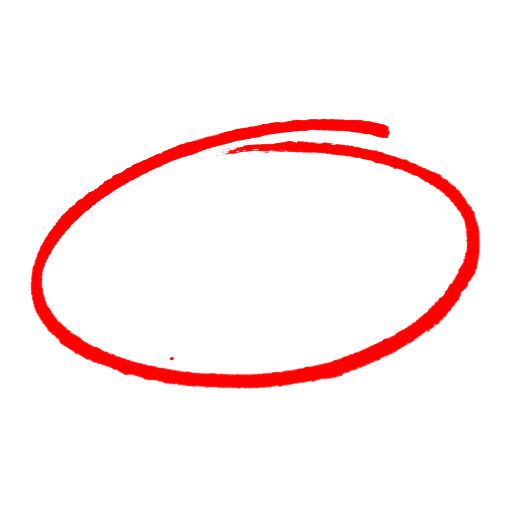 volcadurascolisionescargasAl operar un montacargas nouse las horquillas para levantar personas. levanta la carga al viajar.haga trucos al conducir.todas las anteriores. El operador debe conducir una revisión visual previa antes de encender el montacargas y luego también desempeñar una revisión __________ con el motor encendido.operativaeducativaintencionalexcepcionalNunca intente girar un montacargas al conducir en una inclinación (una pendiente).VerdaderoFalsoNo permita pasajeros que viajen en un montacargas a menos que sean balanceados de manera segura en un lado del montacargas.el montacargas sea específicamente diseñado para acomodar a los pasajeros.sean menos de 18 años de edad.solo esté viajando una distancia corta. SAFETY MEETING QUIZPRUEBA DE REUNIÓN DE SEGURIDADSAFETY MEETING QUIZPRUEBA DE REUNIÓN DE SEGURIDAD